Publicado en Madrid.  el 29/06/2022 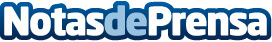 Tres recetas sostenibles para proteger el planeta y cuidar la salud con MieleHoy en día, la sociedad está acostumbrada a consumir una gran variedad de productos en cualquier época del año. Sin embargo, decantarse por alimentos que son típicos de otras temporadas aumenta la huella de carbono de estos alimentos porque genera más emisiones durante el transporte y el mantenimiento de estosDatos de contacto:Miele91 330 23 23 Nota de prensa publicada en: https://www.notasdeprensa.es/tres-recetas-sostenibles-para-proteger-el_1 Categorias: Gastronomía Ecología Restauración Sostenibilidad Innovación Tecnológica http://www.notasdeprensa.es